1.1a)	O comprimento do arco  AB  é igual ao perímetro da base do cone, logo é igual a  , ou seja,  .b)	1.2	2.	3.	4.1	(C)4.2	(D)4.3	A equação que traduz o problema é   . Resolvendo:4.4	5.	(D)6.	(B)7.	O ponto pedido é o circuncentro do triângulo  [ABC] .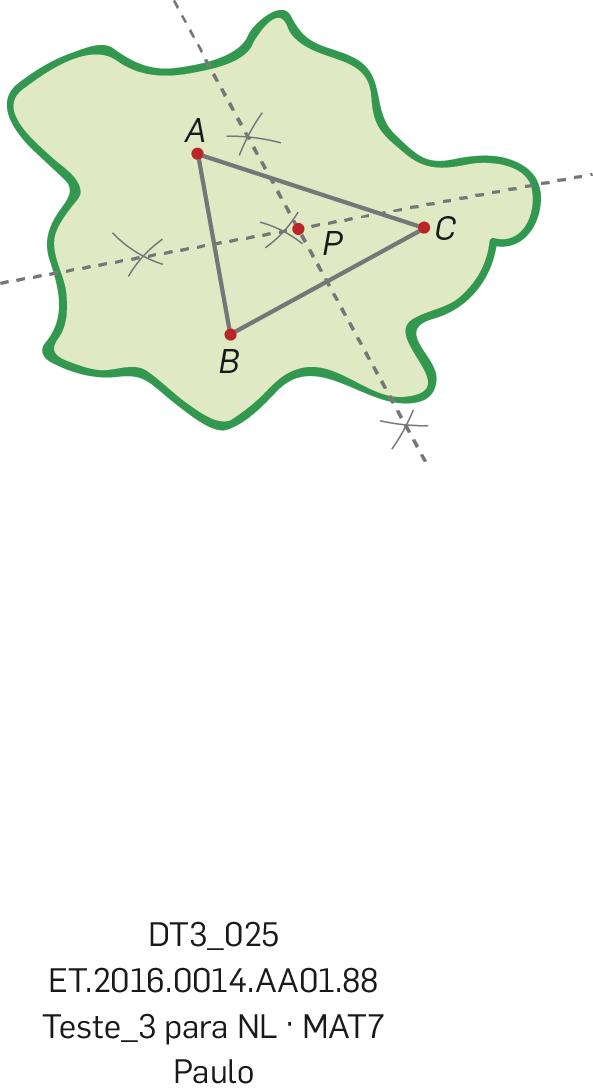 8.1	Ângulo inscrito na circunferência.8.2	Por exemplo: ângulos  AOC  e  BOA .8.3	Por exemplo, o triângulo  [AOB] .8.4	a)  	b)  		c)  		d)  